Советы родителям по развитию и воспитанию детей раннего возраста.  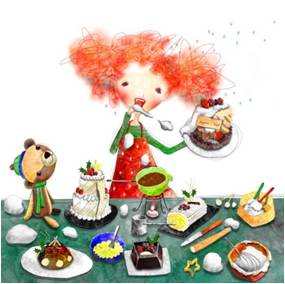 •    Расширяйте у ребенка словарный запас.
•    Исправляйте его неправильную речь, не используя при разговоре с ним «детский» язык.
•    Используйте небольшие и легкие слова, которые ребенок может повторить.
•    Попросите показать тот предмет, который вы назвали, затем назвать это слово.
•    Отвечайте, когда ребенок задает вам вопрос. 
•    Уделите внимание развитию мелкой моторики рук 
•    Общение должно приносить ребенку радость и удовольствие.
•    Играйте вместе с ребенком
•    Учите различать предметы по цвету, форме, объему.
•    Поощряйте контакт малыша с другими детьми
•    Хвалите ребенка за его достижения, разделяйте его радость от первых успехов и самостоятельных действий.
•    Учите ребенка избегать опасных предметов, оберегайте его от травм.Дорогие мамы, помните, что ребенок - не машина, а маленький человечек, который только-только встал на ножки и с усердием пытается всему научиться. Не торопите его, ведь новые умения осваиваются постепенно, не за один день.